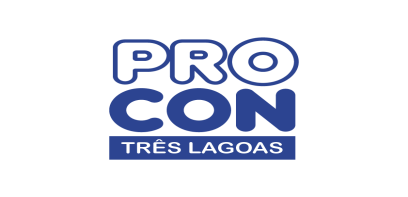 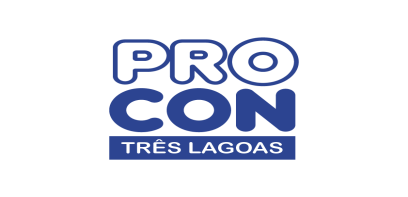 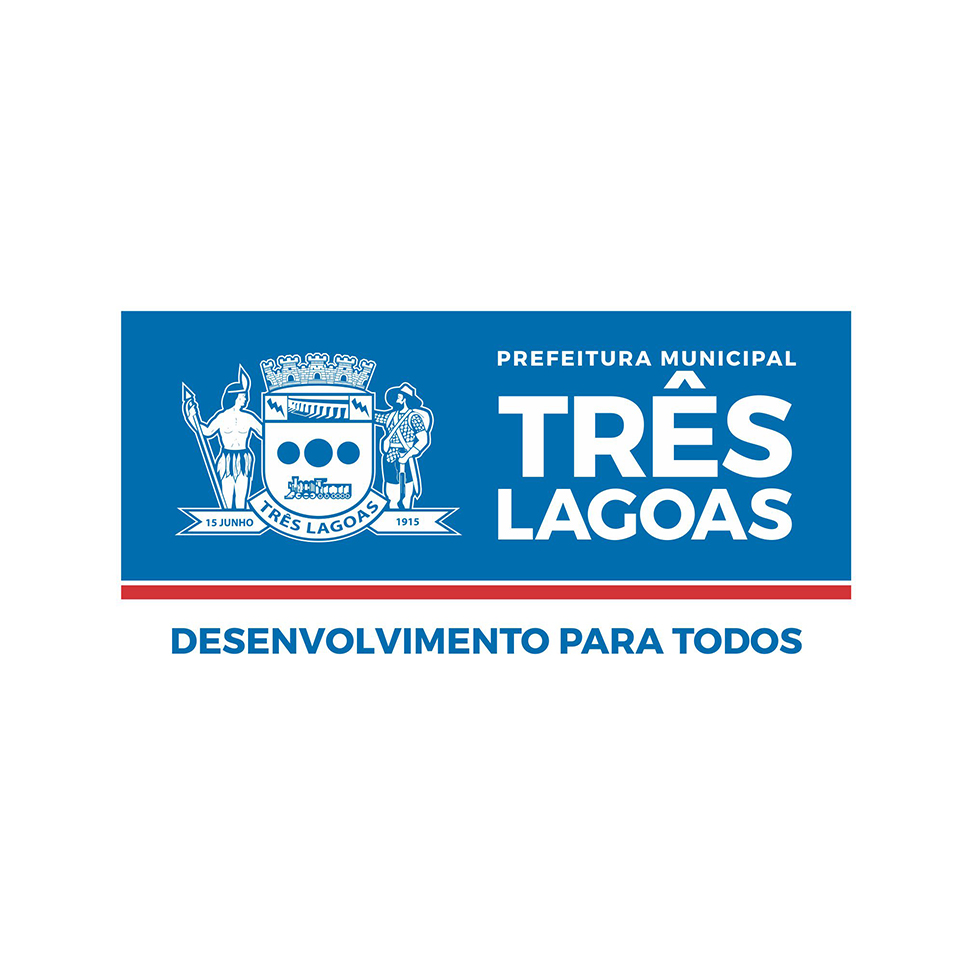 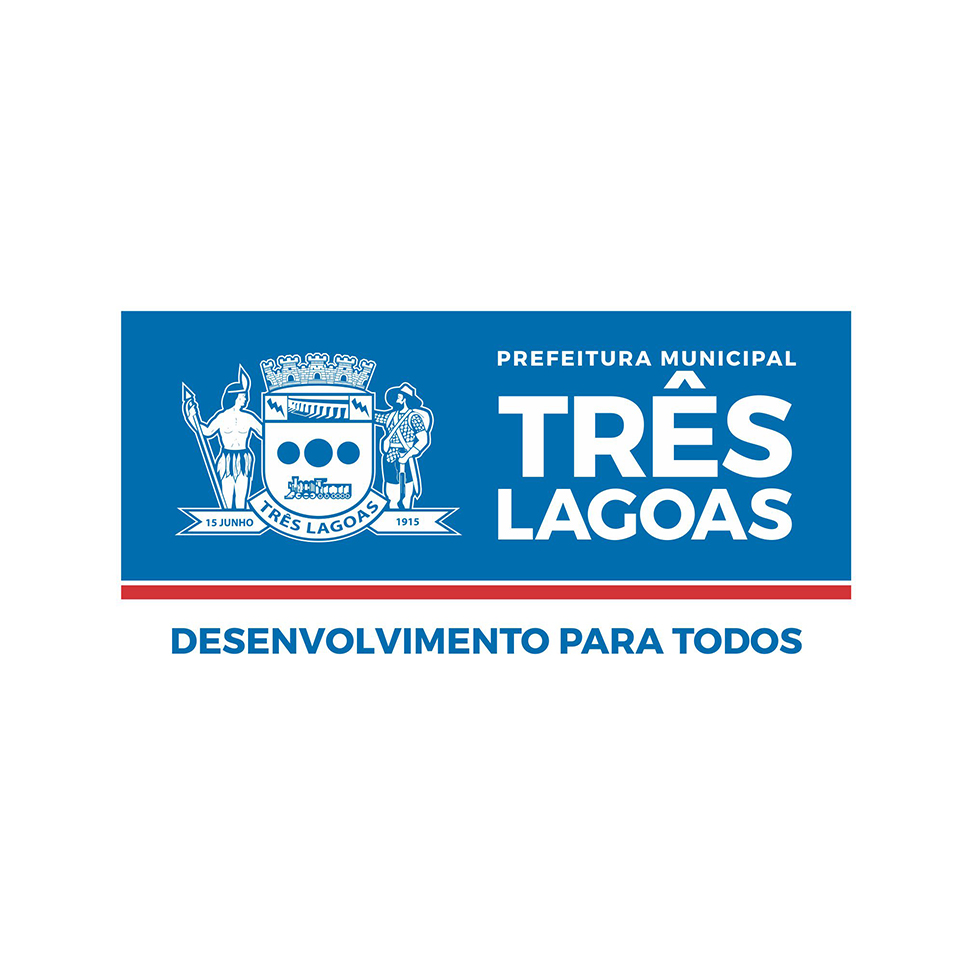 PESQUISA DE PREÇOS EM COMEMORAÇÃO DO DIA DOS PAIS, REALIZADA ENTRE OS DIAS 27 E 28/07/2020.Fonte: Setor Cartorário/Pesquisas – PROCON /Três Lagoas-MSCristiano Nunes MirandaCoordenador de Politicas Publicas – PROCON/TLESTABELECIMENTOSESTABELECIMENTOSESTABELECIMENTOSESTABELECIMENTOSESTABELECIMENTOSESTABELECIMENTOSESTABELECIMENTOSESTABELECIMENTOSESTABELECIMENTOSESTABELECIMENTOSESTABELECIMENTOSESTABELECIMENTOSESTABELECIMENTOSESTABELECIMENTOSInovaçãoEmporium CalçadosEstivanelliEstivanelliPé LegalMeio PreçoTakataTakataParis CalçadosParis CalçadosParis CalçadosLoja Havan1Tênis Running99,99139,00289,00 HE289,00 HE29,9949,9969,9069,90149,90149,90149,90NT2Botina125,99199,00329,00329,0089,9989,9999,9999,99125,90125,90125,90NT3Chinelo39,9949,00179,00179,0024,9914,9939,9039,9032,9032,9032,90NT4Sapato social79,99149,00299,00299,0059,9959,9959,9959,99129,90129,90129,90NT5Sandália99,99NTNTNT114,99139,9959,9959,99123,90123,90123,90NT6Sapatenis79,9999,00259,00259,0049,9949,9990,0090,00118,90118,90118,90NTO BoticárioRealce CosméticoRealce CosméticoNielly CosméticosNielly CosméticosNielly CosméticosNielly CosméticosNielly CosméticosNielly Cosméticos7MALBECMALBEC147,90HUGO BOSS HUGO BOSS NTNTHUGO BOSS HUGO BOSS HUGO BOSS 315,00315,008ZAADZAAD229,90JOOP HOMME JOOP HOMME 349,90349,90JOOP HOMME JOOP HOMME JOOP HOMME 245,00245,009EGEOEGEO109,90LALOA                       LALOA                       NTNTLALOA                       LALOA                       LALOA                       59,9059,9010PORTINARIPORTINARI139,90CARRERACARRERANTNTCARRERACARRERACARRERA110,00110,0011QUASARQUASAR129,90POLO                         POLO                         235,00235,00POLO                         POLO                         POLO                         419,00419,0012COFFEECOFFEE139,90SILVER SCENTSILVER SCENTNTNTSILVER SCENTSILVER SCENTSILVER SCENT149,00149,0013UOMINIUOMINI129,90INVICTUSINVICTUS359,00359,00INVICTUSINVICTUSINVICTUSNTNT14ARBOARBO109,90212 MENNYC212 MENNYC399,00399,00212 VIP212 VIP212 VIP361,00361,0015MENMEN89,90ANIMALEANIMALE349,00349,00ANIMALEANIMALEANIMALENTNT16 MALBEC VERT MALBEC VERT159,90MILLION MILLION 499,00499,00MILLION MILLION MILLION NTNT InovaçãoLojas HavanLojas HavanTakataTakataPernambucanasPernambucanas17Calça Jeans Lançamento (menor preço)Calça Jeans Lançamento (menor preço)189,00NTNT69,0069,0059,9959,9918Calça Jeans Trad. (menor preço)Calça Jeans Trad. (menor preço)189,0079,9979,9949,0049,0059,9959,9919Calça Social Trad.  (Menor preço)Calça Social Trad.  (Menor preço)14979,9979,99NTNT79,9979,9920Calça Social Lançamento (menor preço)Calça Social Lançamento (menor preço)149NTNTNTNTNTNT21Camiseta Baby Look (Menor preço)Camiseta Baby Look (Menor preço)NT19,9919,99NTNTNTNT22Camiseta Regata (Menor preço)Camiseta Regata (Menor preço)49,0029,9929,9929,9929,9925,9925,9923CintoCinto59,0019,9919,9919,9919,9912,9912,9924Camisa BásicaCamisa Básica139,0099,9999,9919,9919,9919,9919,9919,9925CarteiraCarteira39,00NTNT24,9924,9924,99NTNTCELULARESCELULARESGazim Pernambucanas PernambucanasCasas BahiaCasas BahiaCasas BahiaMag.LuizaLojas HavanLojas Havan26E6 MotorolaE6 Motorola999,00899,00899,00849,00849,00849,00849,00NTNT27A10s SamsungA10s Samsung1.399,001.099,001.099,00999,00999,00999,001.199,00NTNT28A20s SamsungA20s Samsung1.299,001.299,001.299,001.099,001.099,001.099,001.399,00NTNT29A30s SamsungA30s Samsung1.799,00NTNT1.299,001.299,001.299,001.599,00NTNT30E6 S MotorolaE6 S Motorola1.199,00949,00949,001.699,001.699,001.699,00NTNTNT31A11 SamsungA11 Samsung1.699,001.499,001.499,001.299,001.299,001.299,001.499,001.699,901.699,9032G8 Play MotorolaG8 Play Motorola1.499,001.299,001.299,001.599,001.599,001.599,001.399,001.599,901.599,9033K41s LGK41s LGNTNTNT1.299,001.299,001.299,001.199,00NTNT34G8 Power Lite MotorolaG8 Power Lite Motorola1.599,001.399,001.399,001.599,001.599,001.599,001.499,001.699,901.699,9035G8 Prisma MotorolaG8 Prisma MotorolaNT1.399,001.399,001.699,001.699,001.699,00NTNTNT36G8 PowerG8 Power1.899,001.599,001.599,001.799,001.799,001.799,001.399,001.799,901.799,9037A51 SamsungA51 Samsung2.499,002.599,002.599,002.099,002.099,002.099,001.999,002.699,902.699,9038A31s SamsungA31s Samsung2.299,001.899,001.899,002.099,002.099,002.099,002.099,001.799,901.799,9039A21s SamsungA21s Samsung1.999,001.999,001.999,001.999,001.999,001.999,001.899,001.999,901.999,9040A70 SamsungA70 SamsungNTNTNT2.299,002.299,002.299,00NTNTNT41Hyper MotorolaHyper MotorolaNTNTNT2.099,002.099,002.099,002.199,00NTNT42A71 SamsungA71 SamsungNTNTNT2.699,002.699,002.699,002.699,003.099,903.099,90CESTAS DE CAFÉCESTAS DE CAFÉBEIJA FLORPRIMAVERAPRIMAVERAGRAMADOS & JARDINSGRAMADOS & JARDINSCENTER FLORESCENTER FLORESCENTER FLORESVERDE FLORA******************************43Café da Manhã - PequenaCafé da Manhã - Pequena90,0089,0089,00130,00130,0099,0099,0099,0080,00****************************44Café da Manhã - MediaCafé da Manhã - Media110,00179,00179,00NFNF140,00140,00140,00120,00****************************45Café da Manhã - GrandeCafé da Manhã - Grande138,00238,00238,00160,00160,00216,00216,00216,00140,00****************************MOTEL / PERNOITEMOTEL / PERNOITEEstrelaWingsWingsHawaíHawaíErosErosErosMOTEL / HORAMOTEL / HORA46Apartamento Simples Apartamento Simples 103,0096,0096,0090,0090,00NFNFNFEstrela55,00 / 105,0055,00 / 105,0047Apartamento TemáticoApartamento Temático115,00NFNFNTNTNFNFNFWings53,00 / 85,0053,00 / 85,0048Apartamento LuxoApartamento Luxo115,00195,00195,00150,00150,00NFNFNFHawai55,00 / 80,0055,00 / 80,0049Suíte SimplesSuíte Simples123,00125,00125,00150,00150,00NFNFNFErosNFNF50Suíte LuxoSuíte Luxo198,00195,00195,00150,00150,00NFNFNF******* **************** ****************NOTEBOOKSNOTEBOOKSCasas BahiaGazim	Gazim	Casas PernambucanasCasas PernambucanasCasas PernambucanasMagazine LuizaLojas HavanLojas Havan51POSITIVO DUAL CORE 4GBPOSITIVO DUAL CORE 4GB2.199,00NTNT2.049,002.049,002.049,001.399,001.849,901.849,9052SAMSUNG CORE I3 4GBSAMSUNG CORE I3 4GB2.999,00NTNTNTNTNT3.299,00NTNT53Dual Core  Dual Core  NTNTNTNTNTNTNTNTNT54Asus I3Asus I3NTNTNT2.799,002.799,002.799,002.639,002.399,902.399,9055Acer  Acer  NTNTNT3.799,003.799,003.799,00NT2.299,902.299,90BARBEADORESBARBEADORESCasas BahiaGazim	Gazim	Casas PernambucanasCasas PernambucanasCasas PernambucanasMagazine LuizaLojas HavanLojas Havan56MALLORYMALLORYNTNTNTNTNTNTNTNT57PHILCOPHILCO169,90129,90129,90NTNTNT269,00129,90129,9058GAMAGAMA129,90129,90129,90NTNTNTNTNTNT59APAREDOR MONDIAL       APAREDOR MONDIAL       NTNTNTNTNTNT119,00NTNTTABLETTABLETCasas BahiaGazimGazimCasas PernambucanasCasas PernambucanasCasas PernambucanasMagazine LuizaLojas HavanLojas Havan60MULTILASERMULTILASERNTNTNTNTNTNTNT459,90459,9061LENOXXLENOXXNTNTNTNTNTNTNTNTNT62SAMSUNG GALAXY  A10.1SAMSUNG GALAXY  A10.11.499,00NTNT1.699,001.699,001.699,001.249,00NTNT63DLDLNTNTNTNTNTNTNT359,90359,90FERRAMENTASFERRAMENTASCasas BahiaGazimGazimCasas PernambucanasCasas PernambucanasCasas PernambucanasMagazine LuizaLojas HavanLojas Havan64FURADEIRAFURADEIRANTNTNTNTNTNTNT149,90149,9065PARAFUSADEIRA PHILCOPARAFUSADEIRA PHILCO229,90NTNTNTNTNT264,0099,9999,9966KIT FERRAMENTASKIT FERRAMENTASNTNTNTNTNTNTNT179,90179,90**FONTE: PROCON TRES LAGOAS/MS – RUA: Dr.º ORESTES PRATA TIBERY,1762, - JARDIM PRIMAVERIL - TRES LAGOAS/MS - (67) 3929-1820                           SITE: www.treslagoas.ms.gov.br   **FONTE: PROCON TRES LAGOAS/MS – RUA: Dr.º ORESTES PRATA TIBERY,1762, - JARDIM PRIMAVERIL - TRES LAGOAS/MS - (67) 3929-1820                           SITE: www.treslagoas.ms.gov.br   **FONTE: PROCON TRES LAGOAS/MS – RUA: Dr.º ORESTES PRATA TIBERY,1762, - JARDIM PRIMAVERIL - TRES LAGOAS/MS - (67) 3929-1820                           SITE: www.treslagoas.ms.gov.br   **FONTE: PROCON TRES LAGOAS/MS – RUA: Dr.º ORESTES PRATA TIBERY,1762, - JARDIM PRIMAVERIL - TRES LAGOAS/MS - (67) 3929-1820                           SITE: www.treslagoas.ms.gov.br   **FONTE: PROCON TRES LAGOAS/MS – RUA: Dr.º ORESTES PRATA TIBERY,1762, - JARDIM PRIMAVERIL - TRES LAGOAS/MS - (67) 3929-1820                           SITE: www.treslagoas.ms.gov.br   **FONTE: PROCON TRES LAGOAS/MS – RUA: Dr.º ORESTES PRATA TIBERY,1762, - JARDIM PRIMAVERIL - TRES LAGOAS/MS - (67) 3929-1820                           SITE: www.treslagoas.ms.gov.br   **FONTE: PROCON TRES LAGOAS/MS – RUA: Dr.º ORESTES PRATA TIBERY,1762, - JARDIM PRIMAVERIL - TRES LAGOAS/MS - (67) 3929-1820                           SITE: www.treslagoas.ms.gov.br   **FONTE: PROCON TRES LAGOAS/MS – RUA: Dr.º ORESTES PRATA TIBERY,1762, - JARDIM PRIMAVERIL - TRES LAGOAS/MS - (67) 3929-1820                           SITE: www.treslagoas.ms.gov.br   **FONTE: PROCON TRES LAGOAS/MS – RUA: Dr.º ORESTES PRATA TIBERY,1762, - JARDIM PRIMAVERIL - TRES LAGOAS/MS - (67) 3929-1820                           SITE: www.treslagoas.ms.gov.br   **FONTE: PROCON TRES LAGOAS/MS – RUA: Dr.º ORESTES PRATA TIBERY,1762, - JARDIM PRIMAVERIL - TRES LAGOAS/MS - (67) 3929-1820                           SITE: www.treslagoas.ms.gov.br   **FONTE: PROCON TRES LAGOAS/MS – RUA: Dr.º ORESTES PRATA TIBERY,1762, - JARDIM PRIMAVERIL - TRES LAGOAS/MS - (67) 3929-1820                           SITE: www.treslagoas.ms.gov.br   **FONTE: PROCON TRES LAGOAS/MS – RUA: Dr.º ORESTES PRATA TIBERY,1762, - JARDIM PRIMAVERIL - TRES LAGOAS/MS - (67) 3929-1820                           SITE: www.treslagoas.ms.gov.br   **FONTE: PROCON TRES LAGOAS/MS – RUA: Dr.º ORESTES PRATA TIBERY,1762, - JARDIM PRIMAVERIL - TRES LAGOAS/MS - (67) 3929-1820                           SITE: www.treslagoas.ms.gov.br   **FONTE: PROCON TRES LAGOAS/MS – RUA: Dr.º ORESTES PRATA TIBERY,1762, - JARDIM PRIMAVERIL - TRES LAGOAS/MS - (67) 3929-1820                           SITE: www.treslagoas.ms.gov.br   LEGENDA: NT (Não tem o produto), NEP (Não entregou a pesquisa)LEGENDA: NT (Não tem o produto), NEP (Não entregou a pesquisa)LEGENDA: NT (Não tem o produto), NEP (Não entregou a pesquisa)LEGENDA: NT (Não tem o produto), NEP (Não entregou a pesquisa)LEGENDA: NT (Não tem o produto), NEP (Não entregou a pesquisa)LEGENDA: NT (Não tem o produto), NEP (Não entregou a pesquisa)LEGENDA: NT (Não tem o produto), NEP (Não entregou a pesquisa)LEGENDA: NT (Não tem o produto), NEP (Não entregou a pesquisa)LEGENDA: NT (Não tem o produto), NEP (Não entregou a pesquisa)LEGENDA: NT (Não tem o produto), NEP (Não entregou a pesquisa)LEGENDA: NT (Não tem o produto), NEP (Não entregou a pesquisa)LEGENDA: NT (Não tem o produto), NEP (Não entregou a pesquisa)LEGENDA: NT (Não tem o produto), NEP (Não entregou a pesquisa)LEGENDA: NT (Não tem o produto), NEP (Não entregou a pesquisa)